ПроектЗАКОНКалужской областиО внесении изменений в Закон Калужской области «О государственном долге Калужской области» Принят Законодательным Собранием _________________Статья 1Внести в статью 5 Закона Калужской области от 11 февраля 2008 года              № 404-ОЗ «О государственном долге Калужской области» (в ред. Законов Калужской области от 13.11.2009 № 594-ОЗ, от 29.09.2014 № 606-ОЗ, от 07.11.2016 № 119-ОЗ) следующие изменения:В абзаце 1 слова «Предельный объем» заменить словом «Объем».Абзац 2 признать утратившим силу.Статья 2Настоящий Закон вступает в силу с момента его официального опубликования.Губернатор Калужской области 					      А.Д. Артамонов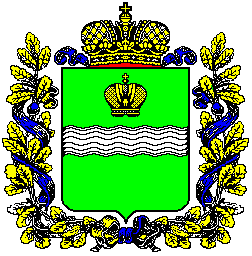 